Entries Close Thursday 21st JULY 2022   Cheques should be made payable to Wollongong Golf Club and sent to:    WGC Women’s Committee    151-161 Corrimal St   Wollongong 2500OR Entry forms/payment also available at WGC PRO SHOP (Ph 02 42223114)(Numbers will be limited to course capacity. Entry fees will not be refunded after the closing date.)Contact & Number: ……………………………………………………………PAID   $	Golf Club:	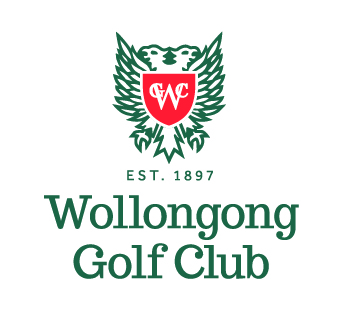 Wollongong Golf ClubWomen MembersTEAMGOLFLINK NO. 123123